V 4 – Nachweis von Fluor in ZahnpastaMaterialien: 		Reagenzgläser, SpatelChemikalien:		Zahnpasta, verd. Eisen(III)-nitrat-Lösung, verd. Ammoniumthiocyanat-LösungDurchführung: 			In einem Reagenzglas gibt man zu circa 1 ml verd. Eisen(III)-nitrat-Lösung 1 ml verd. Ammoniumthiocyanat-Lösung. Nun gibt man etwas Zahnpasta hinzu.Beobachtung:			Die Eisen(III)-nitrat-Lösung bildet zusammen mit der Ammoniumthio-cyanat-Lösung eine rote Lösung. Diese entfärbt sich bei der Zugabe von Zahnpasta.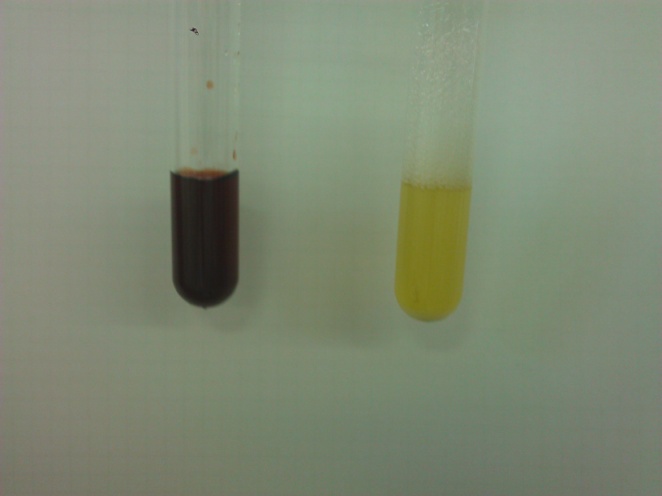 Abbildung : Lösung vor der Zugabe von Zahnpasta (links), Lösung nach der Zugabe von Zahnpasta (rechts)Deutung:		Die Eisen(III)-Ionen bilden zusammen mit den Thiocyanat-Ionen eine rote wasserlösliche Verbindung. Bei der Zugabe von Fluorid-Ionen werden die Thiocyanat-Ionen aus der Verbindung verdrängt, wodurch sich die Lösung entfärbt.Entsorgung:		Die Entsorgung erfolgt über Anorganische Abfälle mit Schwermetallen.Literatur:		Dr. C. Bruhn, http://www.chemgapedia.de/vsengine/vlu/vsc/de/ch/6/ac/versuche/anionen/_vlu/fluorid.vlu/Page/vsc/de/ch/6/ac/versuche/anionen/fluorid/nachweis.vscml.html, (zuletzt abgerufen am 04.08.2013 um 14:30 Uhr)GefahrenstoffeGefahrenstoffeGefahrenstoffeGefahrenstoffeGefahrenstoffeGefahrenstoffeGefahrenstoffeGefahrenstoffeGefahrenstoffeEisen(III)-nitratEisen(III)-nitratEisen(III)-nitratH: 272-315-319H: 272-315-319H: 272-315-319P: 302+352-305+351+338P: 302+352-305+351+338P: 302+352-305+351+338AmmoniumthiocyanatAmmoniumthiocyanatAmmoniumthiocyanatH: 332-312-302-412H: 332-312-302-412H: 332-312-302-412P: 273-302+352P: 273-302+352P: 273-302+352ZahnpastaZahnpastaZahnpastaH: -H: -H: -P: -P: -P: -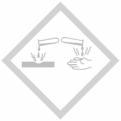 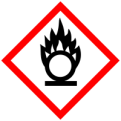 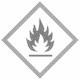 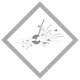 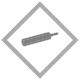 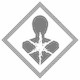 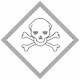 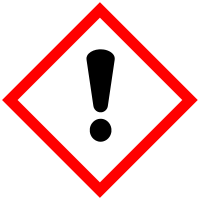 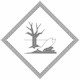 